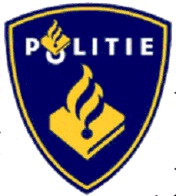 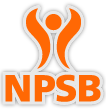 Aanmeldingsformulier Inschrijfgeld duiker: €25,00Inschrijfgeld niet-duiker (wel aanwezig bij het duikersdiner): €12,50 Introductieduik: €60,00 per 2 duik (incl. uitrusting)Het inschrijfgeld overmaken op:NL59 INGB 0004052976 t.n.v. R. Litjens en/of L.N. Hutting WeertNa inschrijving ontvangt men een bevestiging van aanmelden. Ongeveer 1 week voor het evenement krijgt u de laatste informatie en route toegestuurd.Aanmeldingsformulier via e-mail versturen naar Politieduikdag@gmail.comNaam en voornaamAdres + huisnummerPostcode en woonplaatsTelefoonnummerE-mail privéE-mail werkPolitie EenheidBrevetteringIntroducé (naam)Brevettering IntroducéDuikuitrusting huren (€30,-- per uitrusting)○Ja                           Introductieduik (€60,--)○Ja                           Gebruik lunch (eigen kosten)○Ja                           Speciale wensen diner○Halal     ○Vegetarisch     ○…………..